Финансовый отделКруглянского районного исполнительного комитетаБюджетКруглянского района для граждан на 2019 годВступлениеБюджет для граждан представляет собой информацию о формировании бюджета и использовании бюджетных средств, изложенную в максимально простой и понятной форме. В его основу заложены нормы Закона Республики Беларусь «О республиканском бюджете на 2019 год», положения основных направлений бюджетно-финансовой и налоговой политики Республики Беларусь на 2019-2021 годы, Закона Республики Беларусь «О местном управлении и самоуправлении в Республике Беларусь».Данный бюджет создан в целях вовлечения населения в бюджетный процесс и повышения компетентности граждан в бюджетных вопросах. Он предоставляет возможность любому гражданину получить точную и понятную информацию о приоритетах бюджетно-налоговой политики, параметрах государственного бюджета, подходах по его формированию, распределению финансовых ресурсов страны, планируемых и достигнутых результатах использования бюджетных средств.Бюджет и бюджетная система Республики БеларусьДля выполнения своих задач государству необходим бюджет, который формируется за счет налогов и других платежей.В общем виде бюджет - это финансовый документ, содержащий подробный план аккумулирования и использования финансовых ресурсов государства, региона за определенный период времени.Согласно Бюджетному кодексу Республики Беларусь, бюджет - это план формирования и использования денежных средств для обеспечения реализации задач и функций государства в течение финансового года. Финансовый год, также как и календарный, длится с 1 января по 31 декабря.Бюджет является способом перераспределения денежных доходов населения, предприятий и других юридических лиц в интересах финансирования государственных и иных общественно значимых расходов.В бюджетную систему Республики Беларусь как самостоятельные части включаются республиканский бюджет и местные бюджеты. Республиканский бюджет утверждается в форме закона, местные бюджеты – в форме решений местных Советов депутатов.Составление, рассмотрение, утверждение, исполнение бюджетов, контроль за их исполнением, а также составление, рассмотрение и утверждение отчетов об их исполнении - это непрерывный процесс с широким составом участников. В бюджетном процессе участвуют Президент, Парламент, Правительство, местные Советы депутатов, местные исполнительные и распорядительные органы, органы Комитета государственного контроля, иные государственные органы, а также распорядители и получатели бюджетных средств.Этапы бюджетного процессаДоходы бюджета - денежные средства, поступающие в безвозмездном и безвозвратном порядке в бюджет в соответствии действующим законодательством. Доходы бюджета формируются за счет:налоговых доходов;неналоговых доходов;безвозмездных поступлений.Налог - обязательный безвозмездный платёж, взимаемый Правительством или местными органами власти с организаций и физических лиц в целях финансирования расходов государства.В Республике Беларусь виды налогов, сборов (пошлин), порядок их исчисления и сроки уплаты, а также плательщики установлены Налоговым кодексом Республики Беларусь.Неналоговые доходы - это доходы, получаемые в виде платы за пользование государственными фондами или имуществом либо компенсации за оказанные государством услуги юридическим или физическим лицам.К безвозмездным поступлениям относятся необязательные платежи, которые включают в себя поступления от иностранных государств, международных организаций, а также другого бюджета в форме межбюджетных трансфертов.В свою очередь расходы бюджета - денежные средства, направляемые на финансовое обеспечение задач и функций государства.Для обеспечения соответствия между полномочиями государственных органов на осуществление расходов, закрепленных за республиканским и местными бюджетами, и бюджетными ресурсами, которые должны обеспечивать исполнение этих полномочий, предусматривается предоставление межбюджетных трансфертов - бюджетных средств, передаваемых из одного бюджета в другой бюджет на безвозвратной и безвозмездной основе. Трансферт, предоставляемый другому бюджету на осуществление целевых расходов, называется субвенцией. При недостаточности в нижестоящем бюджете собственных доходов для финансирования его расходов в целях обеспечения сбалансированности из вышестоящего в нижестоящий бюджет передается межбюджетный трансферт в виде дотации.Соотношение между доходной и расходной частями бюджета определяет итоговое сальдо бюджета. В зависимости от величины этого сальдо бюджет может быть сбалансированным, профицитным или дефицитным.Сбалансированный бюджет - бюджет, в котором расходы равны его доходам и иным поступлениям в бюджет.Если доходы бюджета превышают его расходы, то формируется профицит бюджета.Превышение расходов бюджета над его доходами называется дефицитом бюджета.Все доходы, расходы, источники финансирования дефицита (направления использования профицита) бюджета структурированы в единой бюджетной классификации Республики Беларусь.Бюджетная классификация - это группировка доходов, расходов, источников финансирования дефицита (направлений использования профицита) бюджета всех уровней бюджетной системы, используемая для составления и исполнения бюджетов всех уровней бюджетной системы.Структуру бюджета можно представить следующим образом:Бюджетная система Республики БеларусьБюджетная система Республики Беларусь включает в себя республиканский и местные бюджеты. Таким образом, в совокупности республиканский и местный бюджеты образуют консолидированный бюджет.Для реализации целевых задач и функций государства могут создаваться государственные внебюджетные фонды, каждый их которых имеет свой отдельный бюджет. Сегодня в республике функционирует 4 таких фонда:Государственный внебюджетный фонд социальной защиты населения Республики Беларусь;Государственный внебюджетный фонд универсального обслуживания Министерства связи и информатизации;Государственный внебюджетный фонд департамента исполнения наказаний Министерства внутренних дел;Государственный внебюджетный фонд гражданской авиации.Суммарно консолидированный бюджет Республики Беларусь, бюджеты государственных внебюджетных фондов, а также внебюджетные средства бюджетных организаций составляют консолидированный бюджет сектора государственного управления Республики Беларусь.Местные бюджеты делятся на:бюджеты первичного уровня - сельские, поселковые, городские (городов районного подчинения);бюджеты базового уровня - районные и городские (городов областного подчинения);бюджеты областного уровня - областные бюджеты и бюджет г.Минска.В совокупности республиканский и местные бюджеты образуют Консолидированный бюджет.Доходы и расходы консолидированного бюджета распределяются между республиканским и местными бюджетами по законодательно закрепленным правилам. Так, в Бюджетном кодексе Республики Беларусь статьями 30 - 37 закреплено распределение доходов между республиканским, областным, базовым и первичным уровнями бюджетов, а статьями 44 - 47 - полномочия по финансированию расходов.Более половины доходов консолидированного бюджета Республики Беларусь приходится на доходы республиканского бюджета. Однако после передачи из республиканского бюджета в бюджеты регионов межбюджетных трансфертов соотношение по доходам изменяется в пользу местных бюджетов.В республиканский бюджет помимо иных доходов включены средства государственных целевых бюджетных фондов: фонда национального развития, республиканского централизованного инновационного фонда и республиканского дорожного фонда. В местные бюджеты – средства местных инновационных фондов.Бюджет 2019Формирование республиканского бюджета и местных бюджетов на 2019 год осуществлялось на основе базового сценария параметров прогноза социально-экономического развития Республики Беларусь на 2019 год, который предполагает сбалансированное развитие экономики и предусматривает в 2019 году рост ВВП на уровне 102,1%, рост заработной платы, основанный на повышении производительности труда, и замедление инфляции.Основные показатели, используемыепри формировании бюджета на 2019 годВВП - 129 386,4 млн. рублей;Индекс потребительских цен – 105,3% в среднем за год;Лимит государственного долга – не более 45% к ВВП;Размер ставки рефинансирования – 10,0% в среднем за год;Курс доллара США – 2,2160 бел. рублей в среднем за год;Среднегодовая цена на нефть – 60 долларов США за баррель.Реализуемая бюджетно-налоговая политика направлена на повышение устойчивости бюджетной системы и эффективности использования бюджетных средств.В настоящее время налоговая система Республики Беларусь состоит из общепринятых в мировой практике налогов. Этому способствовала проведенная в 2006 - 2013 годах работа по сокращению количества налоговых платежей, упрощению порядка их уплаты и снижению налоговой нагрузки на экономику.Сегодня по обычной деятельности уплачивается только 
5 платежей: НДС (основная ставка - 20 %), налог на прибыль (18 %), налог на недвижимость (1 - 2,5 %), земельный налог (в зависимости от вида земель и местонахождения), отчисления в ФСЗН (для организаций - 34 %, для граждан - 1 %). Все прочие платежи уплачиваются разово или при наступлении соответствующих обстоятельств (госпошлина, оффшорный, гербовый и консульский сборы и др.), или при наличии объектов налогообложения (таможенные пошлины, акцизы, экологический налог, налог за добычу природных ресурсов).Реализуемые в 2019 году меры налоговой политики направлены на упрощение налогового администрирования, порядка взимания основных налогов и сборов, привлечение инвестиций в экономику, стимулирование реинвестирования прибыли в развитие производства и увеличение в перспективе поступлений налогов в бюджет и включают:	Налоговая нагрузка в 2019 году не превысит уровня, предусмотренного в программных документах социально-экономического развития на 2016-2020 годы (не более 26 % к ВВП).2. Комплексную корректировку Налогового кодекса Республики Беларусь в целях обеспечения простоты и легкости восприятия его норм, стимулирования инвестиций и предпринимательской активности.В целях упрощения налогового законодательства осуществляется:сближение налогового и бухгалтерского учета;упрощение нормирования отдельных затрат, учитываемых при налогообложении;индексация критериев выручки для целей применения упрощенной системы налогообложения;совершенствование механизма приостановления операций по счетам плательщиков, порядка обращения взыскания на дебиторскую задолженность, способов обеспечения исполнения налогового обязательства, порядка проведения налоговых проверок и обжалования их результатов, контроля за трансфертным ценообразованием.Для стимулирование инвестиций и предпринимательской активности:расширена возможность применения инвестиционного вычета по налогу на прибыль за счет его увеличения в 1,5 раза;снижены до 6 % ставки налога на прибыль и подоходного налога с физических лиц в отношении дивидендов при условии нераспределения полученной прибыли в течение 3 лет и полностью освобождены дивиденды от налогообложения при нераспределении прибыли в течение 5 лет;освобождены вновь построенные (после 1 января 2019 года) объекты и земельные участки, на которых они расположены, от налога на недвижимость и земельного налога в течение первого года эксплуатации этих объектов и установлены понижающие коэффициенты к ставкам указанных налогов по таким объектам и земельным участкам в течение второго-пятого годов эксплуатации в следующих размерах: второй год –  коэффициент 0,2, третий год – 0,4, четвертый год – 0,6, пятый год – 0,8;усовершенствованы условия применения налога при упрощенной системе налогообложения и единого налога с индивидуальных предпринимателей и иных физических лиц;отменены права местных Советов депутатов увеличивать до 10 раз ставки налога на недвижимость по неиспользуемым и неэффективно используемым объектам недвижимости, а также земельного налога на земельные участки, занятые такими объектами;отменен налог на недвижимость в отношении объектов сверхнормативного незавершенного строительства (2 %);отменено применение коэффициента (значение 10) к земельному налогу на земельные участки, предоставленные во временное пользование и своевременно не возвращенные в соответствии с законодательством, самовольно занятые, используемые не по целевому назначению;отменен сбор за проезд автомобильных транспортных средств иностранных государств по автомобильным дорогам общего пользования Республики Беларусь.Бюджетная политика в 2019 году  будет направлена на обеспечение долгосрочной сбалансированности и устойчивости бюджетной системы, повышение благосостояния граждан и усиление социальной направленности бюджета, своевременное и полное исполнение долговых обязательств, повышение эффективности бюджетного планирования, а также на рациональное использование бюджетных средств в соответствии с приоритетами социально-экономического развития.Основные меры бюджетной политики включают:обеспечение устойчивости и сбалансированности республиканского и местных бюджетов;усиление социальной направленности бюджета;последовательное повышение заработной платы в бюджетном секторе до уровня не менее 80% от средней заработной платы по экономике, включая повышение тарифных окладов, установление доплат отдельным категориям работников образования и здравоохранения;сохранение трансферта из республиканского бюджета в Фонд социальной защиты населения в целях повышения размеров трудовых пенсий с учетом среднесрочной сбалансированности бюджета фонда социальной защиты и республиканского бюджета;сохранение мер бюджетной поддержки, направленных на повышение рождаемости;поддержание наиболее уязвимых слоев населения, в том числе за счет расширения сферы предоставления безналичных жилищных субсидий по выявительному принципу;сокращение государственной поддержки организаций реального сектора экономики;оптимизацию структуры государственного долга;выравнивание с помощью дотаций доходных возможностей местных бюджетов с целью выполнения социальных стандартов на территории всей страны.Круглянский район в цифрах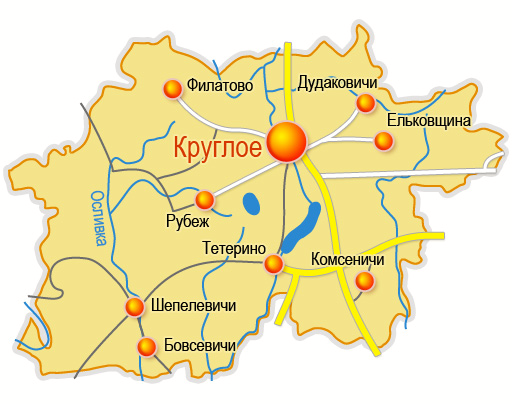 Консолидированный бюджет Круглянского района  на 2019 годСтруктура консолидированного бюджетаКруглянского районаКОНСОЛИДИРОВАННЫЙ БЮДЖЕТ РАЙОНАДоходы консолидированного бюджета Круглянского района на 2019 год определены в сумме 23 353,4 тыс. рублей, или 105,5% к фактическому поступлению за 2018 год. Структура доходов приведена в таблице 1.Таблица 1Структура  доходов консолидированного бюджета районаОсновную долю собственных доходов формируют подоходный налог, отчисления от НДС, налоги на собственность, другие налоги от выручки от реализации товаров (работ, услуг),  налог на прибыль.Структура налоговых доходов консолидированного бюджета в 2019 годуВ 2019 году в консолидированный бюджет района из вышестоящего бюджета передаются межбюджетные трансферты в  сумме 14 778,9 тыс. рублей, в том числе: дотации –  13 951,2 тыс. рублей или 94,4%;субвенции на финансирование расходов:2.1. по индексированным жилищным квотам (именным приватизационным чекам «Жилье») –  30,0 тыс. рублей или 0,2%;3. иные межбюджетные трансферты  –  797,7  тыс. рублей или 5,4%.Бюджет района на 2019 год по расходам определен в сумме  -      23 023, 4 тыс. рублей.Структура расходов консолидированного бюджета на 2019 годСоциальные расходы бюджета остаются самыми значительными. В числе важнейших социальных расходных статей – расходы на финансирование учреждений социальной сферы, образования, здравоохранения, физической культуры, спорта, культуры и средств массовой информации, социальной политики – составляют 17 455,9 тыс. рублей или 75,4 % общего объема консолидированного бюджета, что позволяет в полной мере реализовать права граждан на бесплатное образование, здравоохранение и социальные гарантии.В рамках расходов на национальную экономику, которые составляют 4,0 % от всех расходов, финансируются сельское хозяйство, транспорт, топливо и энергетика.               На финансирование общегосударственной деятельности  предусмотрено 2143,6 тыс. рублей – это расходы на обслуживание долга, обеспечение функционирования государственных органов и другие.          Расходы района в сфере жилищно-коммунальных услуг и жилищного строительства, занимающие 10,4 % в общем объеме расходов, будут направлены на строительство социального и коммерческого жилья, благоустройство населенных пунктов, ремонт тепловых сетей. Кроме того, значительные средства бюджета направляются на удешевление стоимости жилищно-коммунальных услуг, оказываемых населению.Районный бюджет на 2019 годБюджет района на 2019 год утвержден с профицитом в сумме 
330,0 тыс. рублей.Доходы запланированы в сумме 23 083,8 тыс. рублей,  расходы  –  в сумме 22 753,8 тыс. рублей.          В общем объеме доходов районного бюджета на 2019 год предусмотрены: налоговые доходы – 7433,6 тыс. рублей, неналоговые доходы – 871,3 тыс. рублей, безвозмездные поступления – 14 778,9 тыс. рублей.         Налоговые доходы районного бюджета на 2019  год в сумме 7433,6 тыс. рублей формируются за счет подоходного налога – 3552,8 тыс. рублей, налога на прибыль – 448,5 тыс. рублей налогов на собственность – 837,7 тыс. рублей,  налога на добавленную стоимость – 1789,7 тыс. рублей, других налогов от выручки от реализации товаров (работ, услуг) – 724,4 тыс. рублей, другие налоговые доходы – 80,5 тыс. рублей. Структура налоговых доходов районного бюджета на 2019 годОбъем неналоговых доходов на 2019 год определен в сумме  871,3 тыс. рублей и включают доходы от использования имущества, находящегося в государственной собственности – 71,6 тыс. рублей, доходы от осуществления приносящей доходы деятельности – 619,9 тыс. рублей, штрафы, удержания – 84,3 тыс. рублей, прочие неналоговые доходы – 95,5 тыс. рублей. Структура неналоговых доходов районного бюджета на 2019 годФункциональная структура расходов районного бюджета на 2019 годРАЗДЕЛ «ОБЩЕГОСУДАРСТВЕННАЯ ДЕЯТЕЛЬНОСТЬ»Государственные органы общего назначенияНа содержание органов местного управления и самоуправления предусмотрено 1479,3  тыс. рублей, из них на выплату заработной платы и взносы (отчисления) на  социальное страхование  1203,3 тыс. рублей (80,9 %).На финансирование ГУ «Круглянский районный архив по личному составу» предусмотрено 11,1 тыс. рублей.Обслуживание государственного долга Республики БеларусьРасходы по обслуживанию долга органов местного управления и самоуправления составят 347,7 тыс. рублей, в том числе:на выплату процентов по облигационному займу, привлеченному в 2014 годах, планируется направить 17,7 тыс. рублей;погашение основного долга – 330,0 тыс.  рублей.Резервные фондыВ соответствии со статьей 42 Бюджетного кодекса в составе районного бюджета сформирован резервный фонд в сумме 76,4 тыс. рублей:«Фонд финансирования расходов, связанных со стихийными бедствиями, авариями и катастрофами» – 15,7 тыс. рублей; «Резервные фонды местных исполнительных и распорядительных органов» для финансирования других непредвиденных расходов – 60,7 тыс. рублей.Другая общегосударственная деятельностьНа иные общегосударственные вопросы предусмотрено 77,1 тыс. рублей, из них на:оплату труда адвоката в случаях, когда адвокат участвовал в дознании, предварительном следствии и судебном разбирательстве по назначению в соответствии с законодательством – 3,9  тыс. рублей;снос ветхих и пустующих домов с хозяйственными и иными постройками  5,7 тыс. рублей;иные общегосударственные расходы – 48,7 тыс. рублей, из них на уплату членских взносов местными Советами депутатов в  Могилевскую областную  ассоциацию  местных Советов – 4,9 тыс. рублей;  содержание централизованных бухгалтерий – 18,8 тыс. рублей.Межбюджетные трансферты.Для обеспечения источниками запланированных расходов из районного бюджета предусматриваются трансферты нижестоящим бюджетам в сумме  142,3 тыс.  рублей, том числе:дотации – 142,3 тыс.  рублей. РАЗДЕЛ «НАЦИОНАЛЬНАЯ ОБОРОНА»Расходы  на  территориальную  оборону  запланированы  в   сумме 2,0 тыс. рублей.РАЗДЕЛ «СУДЕБНАЯ ВЛАСТЬ, ПРАВООХРАНИТЕЛЬНАЯ ДЕЯТЕЛЬНОСТЬ И ОБЕСПЕЧЕНИЕ БЕЗОПАСНОСТИ»Органы и подразделения по чрезвычайным ситуациямРасходы на мероприятия по предупреждению и ликвидации последствий чрезвычайных ситуаций на 2019 год не предусмотрены. РАЗДЕЛ «НАЦИОНАЛЬНАЯ ЭКОНОМИКА»На поддержку отраслей национальной экономики  запланировано 908,8 тыс. рублей.Сельское хозяйство, рыбохозяйственная деятельностьНа реализацию Государственной программы развития аграрного бизнеса в Республике Беларусь на 2016-2020 годы  481,2 тыс. рублей, из них на:содержание районной ВСУ «Круглянская райветстанция»     464,1 тыс.  рублей и на расходы государственных инспекций по надзору за техническим   состоянием машин   и  оборудования   запланировано      3,0 тыс. рублей.На другие расходы, связанны с развитием сельскохозяйственного производства и переработки сельскохозяйственной продукции  (параграф 76) проведение районных мероприятий «Дажынки-2019» предусмотрено 14,2 тыс. рублей.Подраздел 05 «Транспорт»Вид 01 «Автомобильный транспорт»На покрытие части затрат по обеспечению пригородных пассажирских перевозок, городских автобусных перевозок, предусмотрено 133,8 тыс. рублей,  в том числе  по пригородным пассажирским перевозкам – 111,2 тыс. рублей, городским автобусным перевозкам - 22,5 тыс. рублей.На выплаты социального характера, а также уплату налогов и сборов, не относимых на себестоимость товаров (работ, услуг) предусмотрено 2,5 тыс. рублей,  в том числе  по пригородным пассажирским перевозкам – 2,1 тыс. рублей, городским автобусным перевозкам – 0,4 тыс. рублей.Топливо и энергетикаНа финансирование субсидий организациям, реализующим твердое топливо, топливные брикеты и дрова для населения по фиксированным розничным ценам планируется направить 285,3  тыс. рублей.Непрограммые расходы:на возмещение разницы в ценах на твердые виды топлива, реализуемые населению 143,7 тыс. рублей; расходы на возмещение части надбавки при реализации населению твердых видов  топлива по регулируемым (фиксированным) ценам 141,6 тыс. рублей.Другая деятельность в области национальной экономикиНа имущественные отношения, картографию и геодезию предусматривается 1,6 тыс. рублей:– отвод и государственную регистрацию создания земельных участков, организацию (подготовку) и проведение аукционов (конкурсов) по продаже имущества и аукционов по продаже права заключения договоров аренды зданий, сооружений и помещений, расходы по оценке имущества, находящегося собственности административно-территориальных единиц  района, – 1,6 тыс. рублей.Программа «Комфортное жилье и благоприятная среда»    подпрограмма  «Качество и доступность бытовых услуг». Расходы на реализацию программы на 2019 год предусмотрены в сумме 4,5 тыс. рублей, в том числе: на приобретение сырья, материалов и комплектующих для собственного производства, работ и услуг предусмотрено в сумме 4,5 тыс. рублей.РАЗДЕЛ «ОХРАНА ОКРУЖАЮЩЕЙ СРЕДЫ»         Расходы  запланированы  (в рамках реализации Государственной программы «Охрана окружающей среды и устойчивое использование природных ресурсов» на 2016 – 2020 годы) в сумме 5,0 тыс. рублей,  из них на финансирование мероприятий:        сохранение и устойчивое использование биологического и ландшафтного разнообразия» - 3,0 тыс. рублей (на реализацию мероприятия «Проведение инвентаризации памятников природы, а также природных комплексов и объектов»).        мероприятия по регулированию распространения и численности дикорастущих растений, включая приобретение спецтехники и средств для борьбы с инвазивными растениями (Борщевик Сосновского) предусмотрено – 2,0 тыс. рублей.РАЗДЕЛ  «ЖИЛИЩНО-КОММУНАЛЬНЫЕ УСЛУГИ И ЖИЛИЩНОЕ СТРОИТЕЛЬСТВО»Расходы на жилищно-коммунальные услуги и жилищное строительство предусмотрены в сумме 2 312,1 тыс. рублей.Жилищное строительствоНа жилищное строительство  в бюджете района за счет доходов от приватизации (продажи) жилых помещений государственного жилищного фонда планируются расходы  в сумме     480,2 тыс. рублей.Жилищно –коммунальное хозяйствоАссигнования на жилищно-коммунальное хозяйство составляют    1276, 9 тыс. рублей, в том числе на:финансирование части расходов по оказанию жилищно-коммунальных услуг населению, проживающему в обслуживаемом организациями системы Министерства жилищно-коммунального хозяйства Республики Беларусь  жилищном фонде, предусмотрено 651,7 тыс. рублей; льготы отдельным категориям граждан по оплате за жилищно-коммунальные услуги –   4,0 тыс. рублей; текущий ремонт жилищного фонда – 44,5 тыс. рублей; капитальный ремонт жилищного фонда –  460,0 тыс. рублей;финансирование части расходов по жилищно-коммунальным услугам населению, проживающему в не обслуживаемом организациями системы Министерства жилищно-коммунального хозяйства Республики Беларусь  жилищном фонде – 116,7 тыс. рублей.Благоустройство населенных пунктовНа благоустройство населенных пунктов предусмотрено 404,3 тыс.  рублей, в том числе на:оплату текущего содержания сооружений благоустройства –  107,6 тыс. рублей;оплату уличного освещения населенных пунктов – 68,6 тыс. рублей;расходы по содержанию и ремонту улично-дорожной сети населенных пунктов 141,7 тыс. рублей;капитальный ремонт уличной дорожной сети – 86,4 тыс. рублей;Другие вопросы в области жилищно-коммунальных услугДругие расходы в области жилищно-коммунальных услуг составляют   150,7 тыс. рублей, в том числе: замена тепловых сетей – 128,6 тыс. рублей; расходы, связанные с регистрацией граждан по месту жительства и месту пребывания – 10,4 тыс. рублей; расходы, связанные с выполнением функций по предоставлению гражданам безналичных жилищных субсидий – 1,7 тыс. рублей;капитальный ремонт объектов водоснабжения и водоотведения  – 10,0 тыс. рублей.РАЗДЕЛ «ЗДРАВООХРАНЕНИЕ»Расходы на здравоохранение по бюджетам районов и городов определены в сумме 4412,3 тыс. рублей. Минимальный норматив бюджетной обеспеченности расходов на здравоохранение в расчёте на одного жителя по району устанавливается в размере 306,55 рублей.РАЗДЕЛ «ФИЗИЧЕСКАЯ КУЛЬТУРА, СПОРТ, КУЛЬТУРА И СРЕДСТВА МАССОВОЙ ИНФОРМАЦИИ»Расходы на физическую культуру, спорт, культуру и средства массовой информации планируются в сумме 1369,9 тыс. рублей.Физическая культура и спорт          Расходы   на    финансирование     отрасли    планируется   в    сумме  294,9 тыс. рублей:на содержание      Государственного     учреждения     «Круглянская детско – юношеская спортивная  школа»  запланировано – 281,9 тыс. рублей;на содержание Государственного учреждения «Круглянский районный физкультурно – спортивный клуб» запланировано – 13,0 тыс. рублей.Культура Расходы на финансирование отрасли планируются в сумме 1 075,0 тыс. рублей, в том числе: в соответствии с поручением Президента Республики Беларусь от 23 февраля 2007 года №10/48 П 269 на комплектование фондов районных и сельских библиотек предусмотрено – 39,5 тыс. рублей, или 12% от бюджетного финансирования данной отрасли.РАЗДЕЛ «ОБРАЗОВАНИЕ»         На финансирование образования из районного бюджета предусматривается (без капитального строительства)  10 256,9 тыс. рублей, в том числе на обеспечение функционирования учреждений общего среднего образования с учетом норматива на обучение и воспитание одного обучающегося в учреждениях общего среднего образования, а также расходов на содержание имущества учреждений общего среднего образования  и гарантированное и адресное обеспечение реализации установленных законодательством мер по социальной защите обучающихся планируется направить 4 924, 7 тыс. рублей.На приобретение автобусов для подвоза  учащихся    и оборудования   для   учреждения образования   иными межбюджетными трансфертами из областного бюджета планируется  направить 168,8 тыс. рублей, в том числе: автобусы – 95,0 тыс. рублей; специальный транспорт для подвоза детей с особенностями психофизического развития – 59,8 тыс. рублей;пароконвектоматы -  14,0 тыс. рублей.На замену светильников на энергоэффективные по учреждения образования планируется направить 21,0 тыс. рублей.РАЗДЕЛ «СОЦИАЛЬНАЯ ПОЛИТИКА»Социальная защитаРасходы на содержание учреждений социального обслуживания планируются  в сумме 1 153,2 тыс. рубля.Расходы на обеспечение гарантий по социальной защите детей-сирот, детей, оставшихся без попечения родителей, находящихся в детских домах семейного типа, опекунских семьях и приемных семьях, в соответствии с законодательством, составят 299,6 тыс. рублей. Расходы на содержание учреждений социального обслуживания планируются в сумме 853,6 тыс. рублей.Молодёжная политикаНа реализацию молодежной политики из районного бюджета планируется направить  3,1 тыс. рублей.Помощь в обеспечении жильёмНа предоставление гражданам одноразовых субсидий на строительство (реконструкцию) или приобретение жилых помещений и погашение задолженности по льготным кредитам, полученным на строительство (реконструкцию) или приобретение жилых помещений, запланированы ассигнования  в сумме 80,0 тыс.  рублей. На оказание финансовой поддержки государством молодым и многодетным семьям в погашении задолженности по кредитам, выданным банками на строительство (реконструкцию) или приобретение жилых помещений (за исключением льготных кредитов, предоставленных гражданам Республики Беларусь в соответствии с законодательными актами) запланировано 263,00 рубля.За счет субвенций из республиканского бюджета на финансирование расходов по индексированным жилищным квотам (именным приватизационным чекам «Жилье») предусмотрено 30 000,00 рубля. Другие вопросы в области социальной политикиРасходы на другие вопросы в области социальной политики планируются в сумме  260,6 тыс. рублей на:по «Государственной программе о социальной защите и содействия занятости населения» на 2016-2020 годы подпрограмма «Социальная интеграция инвалидов и пожилых граждан предусмотрено в 2019 году:оказание государственной адресной социальной помощи  121,4 тыс. рублей;расходы на бесплатное обеспечение продуктами питания детей первых двух лет жизни определены в сумме 55,3 рублей;на проведение мероприятий по социальной поддержке ветеранов, лиц, пострадавших от последствий войн, пожилых людей и инвалидов в сумме  12,0 рублей.  По Государственной программе «Здоровье народа и демографическая  безопасность Республики Беларусь» на 2016-2020 годы  подпрограмма «Семья и детство» предусмотрено  39,3 тыс. рублей, в том числе;на выплату единовременной материальной помощи многодетным семьям к учебному году  27,6 тыс. рублей;на проведение мероприятий по социальной поддержке ветеранов, лиц, пострадавших от последствий войн, пожилых людей и инвалидов в сумме  10,2 тыс. рублей;на проведение конкурса «Многодетная семья года» 1,5 тыс. рублей. На выплату пособия (материальной помощи) на погребение и возмещение специализированной организации расходов по погребению отдельных категорий граждан за счет средств бюджета в соответствии с Законом Республики Беларусь «О погребении и похоронном деле» запланированы расходы в сумме  7,1 тыс. рублей.На оказание помощи в подготовке лагерей к летнему оздоровительному периоду, удешевление стоимости путевки детям работников бюджетных организаций, а также доплаты до полной стоимости путевок отдельным категориям детей на 2019 год предусмотрено 9,9 тыс. рублей.На предоставление безналичных жилищных субсидий в соответствии с Государственной программой «Комфортное жилье и благоприятная среда»      предусмотрены      ассигнования     в сумме  4,6 тыс.  рублей.На финансирование  мероприятий общественных объединений  ветеранов по «Государственной программе о социальной защите и содействия занятости населения на 2016-2020 годы» предусмотрено в 2019 году 11,0 тыс. рублей.На финансирование  мероприятий общественных объединений  ветеранов по «Государственной программе о социальной защите и содействия занятости населения на 2016-2020 годы» предусмотрено в 2019 году 11,0 тыс. рублей.Общий объем финансирования десяти государственных программ в 2019 году за счет средств районного бюджета составит –  20 317,1 тыс. рублей или 89,3 % от общих расходов бюджета.Профицит районного бюджетаРайонный бюджет планируется с профицитом в сумме 330,0 тыс. рублей, который планируется направить на погашение основного долга по обслуживанию ценных бумаг, выпущенных районным исполнительным комитетом в 2014 году.Бюджеты сельских СоветовС учетом норм статей 34, 35 Бюджетного кодекса объем  доходов консолидированных бюджетов сельских Советов определен в сумме 411,9 тыс. рублей, в том числе налоговых и неналоговых в сумме 269,6 тыс. рублей, безвозмездных поступлений – 142,3 тыс. рублей.Основная доля доходов (52,9%) приходится на подоходный налог и налоги на собственность (11,0%).Расходы бюджетов сельских СоветовРасчетные показатели по бюджетам сельских Советов на 2019 год по расходам определены в размере 398,7 тыс. рублей.В составе общегосударственных расходов объем ассигнований на государственные органы общего назначения по бюджетам сельских Советов запланирован в сумме 411,9 тыс. рублей. В расходной части  бюджетов сельских Советов созданы резервные фонды сельисполкомов  в размере 2,0 тыс. рублей.На финансирование другой общегосударственной деятельности предусмотрено 42,0 тыс. рублей.На  благоустройство  населенных  пунктов  предусматривается  83,6 тыс. рублей, в том числе на текущее содержание объектов благоустройства – 34,1 тыс. рублей,  на уличное освещение – 44,8 тыс. рублей, на финансирование текущего ремонта, благоустройства воинских захоронений, мемориальных комплексов, мест боевой и воинской славы – 4,7 тыс. рублей.Бюджеты сельских Советов запланированы бездефицитными.ОглавлениеВступление…………………………………………...3Бюджети бюджетная система Республики Беларусь……...4Бюджет-2019…………………………………………9Круглянский район в цифрах………………………13Консолидированный бюджет Круглянского района на  2019 год………………………………….14Районный бюджет на 2019 год……………………..18Бюджеты сельских Советов на 2019 год…………..28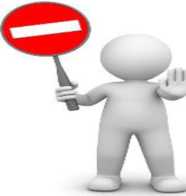  1. Соблюдение моратория на повышение налоговых ставок и введение новых налогов, сборов (пошлин), за исключением  адаптации ставок налогов к инфляционным процессам. НаименованиеСумма, тыс. рублейудельный вес в  объеме доходов, в %Доходы – всего,  в том числе:23 353,4100,0налоговые доходы7 699,733,0неналоговые доходы874,83,7безвозмездные поступления14 778,963,3НаименованиеСумма, тыс. рублейудельный вес в  объеме доходов, в %Подоходный налог 3 770,649,0Налог на прибыль 448,55,8Налоги на собственность883,111,5Налог на добавленную стоимость1 789,723,2Другие налоги от выручки от реализации товаров (работ, услуг)  724,49,4Другие налоговые доходы83,41,1Итого7 699,7100НаименованиеСумма, тыс. рублейудельный вес в  объеме расходов, в %Общегосударственные расходы2 143,69,3Национальная оборона2,0-Национальная экономика908,84,0Охрана окружающей среды5,0-Жилищно-коммунальные услуги и жилищное строительство2 395,810,4Здравоохранение4 412,319,2Физическая культура, спорт, культ ура и СМИ1 369,9   6,0Образование10 256,944,5Социальная политика1 529,16,6Итого:23 023,4100,0НаименованиеСумма, тыс. рублейудельный вес в  объеме доходов, в %Подоходный налог 3552,847,8Налог на прибыль 448,56,0Налоги на собственность837,711,3Налог на добавленную стоимость1789,724,1Другие налоги с выручки от реализации товаров (работ, услуг)724,49,7Другие налоговые доходы80,51,1Итого7433,6100,0НаименованиеСумма, тыс. рублейудельный вес в  объеме доходов, в %Доходы от использования имущества, находящегося в государственной собственности71,68,2Доходы от осуществления приносящей доходы деятельности 619,971,1Штрафы, удержания84,39,7Прочие неналоговые доходы95,511,0Итого871,3100НаименованиеСумма, тыс. рублейудельный вес в  объеме расходов, в %Общегосударственные расходы1 957,78,6Национальная оборона2,0-Национальная экономика908,84,0Охрана окружающей среды5,0-Жилищно-коммунальные услуги и жилищное строительство2 312,110,2Здравоохранение4 412,319,4Физическая культура, спорт, культура и СМИ1 369,96,0Образование10 256,945,1Социальная политика1 529,16,7Итого     22 753,8100,0Наименование Государственной программыУтверждено в бюджете на 2019 год, тыс. рублейУдельный вес в программных расходах, в %Государственная программа развития аграрного бизнеса в Республике Беларусь на 2016-2020 годы481,22,4Государственная программа о социальной защите и содействии занятости населения на 2016-2020 годы1 053,25,2Государственная программа "Здоровье народа и демографическая безопасность Республики Беларусь" на 2016-2020 годы4 451,621,9Государственная программа "Охрана окружающей среды и устойчивое использование природных ресурсов" на 2016-2020 годы5,0-Государственная программа "Образование и молодежная политика" на 2016 - 2020 годы10 558,052,0Государственная программа "Культура Беларуси" на 2016 - 2020 годы951,84,7Государственная программа развития физической культуры и спорта в Республике Беларусь на 2016 - 2020 годы281,01,4Государственная программа "Комфортное жилье и благоприятная среда" на 2016 - 2020 годы1 841,1 9,1Государственная программа "Строительство жилья" на 2016 - 2020 годы560,52,7Государственная программа развития транспортного комплекса Республики Беларусь на 2016 - 2020 годы133,70,6Итого20 317,1100,0